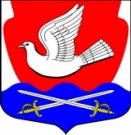 АДМИНИСТРАЦИЯМУНИЦИПАЛЬНОГО ОБРАЗОВАНИЯИССАДСКОЕ СЕЛЬСКОЕ ПОСЕЛЕНИЕВОЛХОВСКОГО МУНИЦИПАЛЬНОГО РАЙОНАЛЕНИНГРАДСКОЙ ОБЛАСТИПОСТАНОВЛЕНИЕ                                      от 29 января  2019года           № 31О внесении изменений в постановление администрации МО Иссадское сельское поселение № 12 от 18.01.2019 года «Об установлении стоимости общей площади жилья на 2019 год в муниципальном образовании Иссадское сельское поселениедля реализации подпрограммы"Устойчивое развитие сельских территорий" государственной программы "Развитие сельского хозяйства и регулирования рынков сельскохозяйственной продукции, сырья и продовольствия на 2013-2020 годы"» В целях обеспечения в 2019 году выполнения мероприятий по улучшению жилищных  условий граждан в рамках реализации государственной программы"Развитие сельского хозяйства и регулирования рынков сельскохозяйственной продукции, сырья и продовольствия на 2013-2020 годы"  и подпрограммы "Устойчивое развитие сельских территорий", руководствуясь «Методическими рекомендациями по определению норматива стоимости одного квадратного метра общей площади жилья в муниципальных образованиях Ленинградской области и стоимости одного квадратного метра общей площади жилья в сельской местности», утвержденными распоряжением комитета по строительству Ленинградской области от 04.12.2015 года № 552, основываясь на анализе данных, полученных из договоров купли-продажи о фактической стоимости жилых помещений, приобретенных (построенных) гражданами – получателями социальной выплаты в рамках вышеуказанной программы в течении 2018 года,администрация постановляет:1. Внести изменения в постановление администрации МО Иссадское сельское поселение № 12 от 18.01.2019 года «Об установлении стоимости  1 кв. метра общей площади жилья на 2019 год в муниципальном образовании Иссадское сельское поселение для реализации подпрограммы "Устойчивое развитие сельских территорий" государственной программы " Развитие сельского хозяйства и регулирования рынков сельскохозяйственной продукции, сырья и продовольствия на 2013-2020 годы"»2. Утвердить стоимость 1 кв.метра общей площади жилья на 2019 год на территории муниципального образования Иссадское сельское поселение Волховского муниципального района Ленинградской области в размере 34390руб. 00 копеек (Тридцать четыре тысячи триста девяносторублей00 копеек).читать в новой редакции: Расчет согласно приложению читать в новой редакции.2. Настоящее постановление подлежит официальному опубликованию в газете «Волховские огни»  и размещению на официальном сайте МО Иссадское сельское поселение, вступает в силу с момента его опубликования.3.Настоящее постановление вступает в силу со дня его подписания.4.Контроль за исполнением настоящего постановления оставляю за собой.Глава администрацииМО Иссадское сельское поселение:                       Н.Б.Васильева                           Приложение № 1к постановлению главы администрацииМО Иссадское сельское поселение №12 от 18.01.2019 годав редакции № 31 от 29.01.2019 годаРасчет стоимости одного квадратного метра общей площади жилья по муниципальному образованию Иссадское сельское поселение на 2019 года произведен в соответствии с разделом 2 Распоряжения комитета по строительству Ленинградской области от 04.12.2015 N 552 (ред. от 28.12.2015) "О мерах по обеспечению осуществления полномочий комитета по строительству Ленинградской области по расчету размера субсидий и социальных выплат, предоставляемых за счет средств областного бюджета Ленинградской области в рамках реализации на территории Ленинградской области федеральных целевых программ и государственных программ Ленинградской области".         Для расчета стоимости  одного квадратного метра общей площади жилья по муниципальному образованию Иссадское сельское поселение на 2019 год в качестве исходных данных использованы  показатели участника  предоставления социальной выплаты на строительство индивидуального жилого дома в д. Иссад муниципального образования Иссадское сельское поселение Волховского муниципального района Ленинградской области ФСТ квм: ФСТЖ/Пл*И1. ФСТ КВМ - фактическая стоимость одного квадратного метра общей площади жилья в сельской  местности Ленинградской области (в конкретном муниципальном образовании Ленинградской области) 2. ФСТЖ - фактическая стоимость жилого помещения построенного (приобретенного) гражданами в течение года, предшествующего планируемому году реализации программы -  3570000  руб. ФСТЖ=Сумма ФСТЖмо/G = 3570000/5=714000,00 где: Сумма ФСТЖмо - сумма стоимости всех жилых  помещений, приобретенных (построенных) гражданами в конкретном муниципальном образовании Ленинградской области в рамках программы в течение года, предшествующего планируемому году реализации программы–3406050,0руб. G- количество граждан, которые построили (приобрели) жилые помещения в конкретном муниципальном образовании Ленинградской области в рамках программы в течение года, предшествующего планируемому году реализации программы - 5 чел.; 3. Пл - общая площадь жилого помещения построенного (приобретенного) гражданами в течение года, предшествующего планируемому году реализации программы –106,3 кв. м 4. И-прогнозный уровень инфляции, установленный в субъекте Российской Федерации на очередной (планируемый финансовый год) –102,4 ФСТ квм: ФСТЖ/Пл*ИФСТ квм: 3570000/106,3*102,4=34390 руб.